Środa, 29.04.20JAK  BYĆ  POZYTYWNYM                                 – czyli  SZCZĘŚLIWYM ?Bądź wdzięczny za to kim jesteś 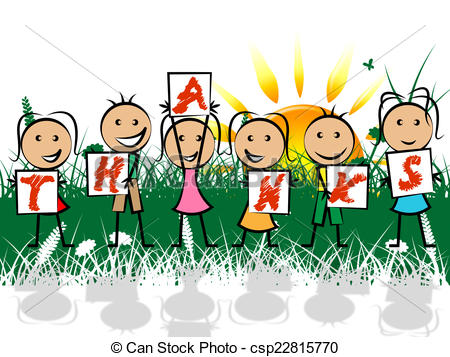 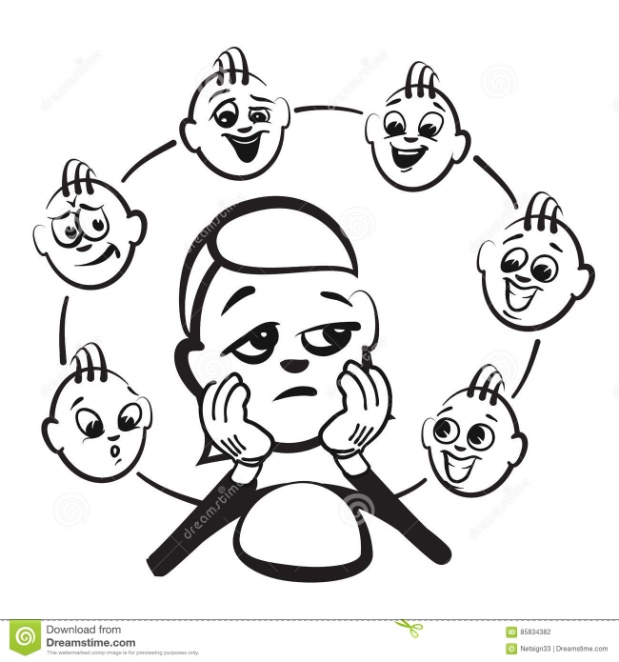 Wyraź  emocje     te przyjemne  i nieprzyjemne w kreatywny sposób!(jak nie masz pomysłu to patrz:                           środa 22.04.20)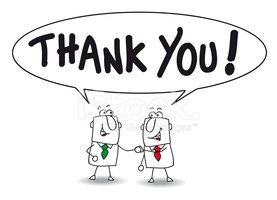 Pamiętaj  o  tych,                                               którzy  Ci  dopingują                                           w  Twoich  decyzjach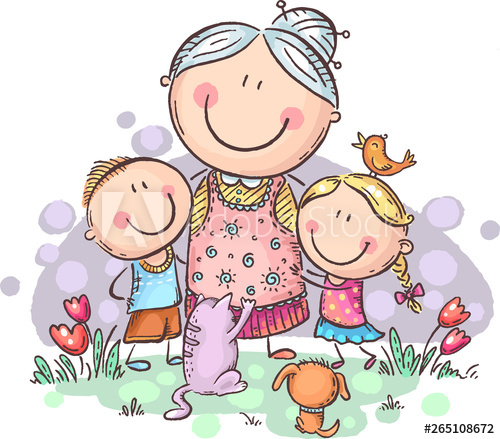 pomyśl  o  tym,                                             co  możesz  dać  innym,                                                  jak  możesz  dać  im                            odrobinę  radości? Ciesz  się  bliskimi  osobami!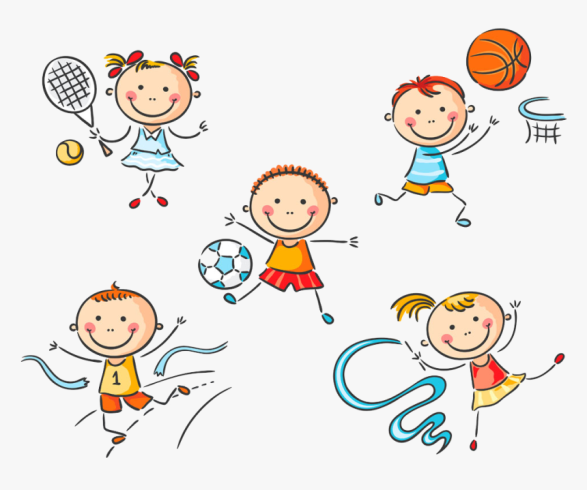 Nie siedź  bez  ruchu, ćwicz!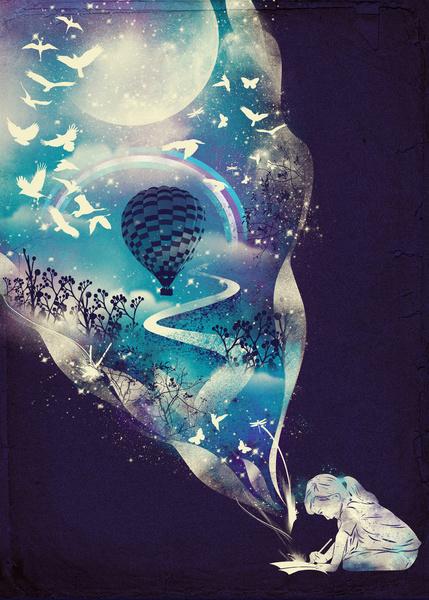 Zacznij  marzyć  i  przygotuj                     plan  realizacji  marzeń!Znajdź  sens  nawet  w  tym , co  teraz  się  dzieje!    Ciesz  się  małymi  rzeczami!To  wielki  cud, że  istniejemy , cieszmy się!I pamiętaj!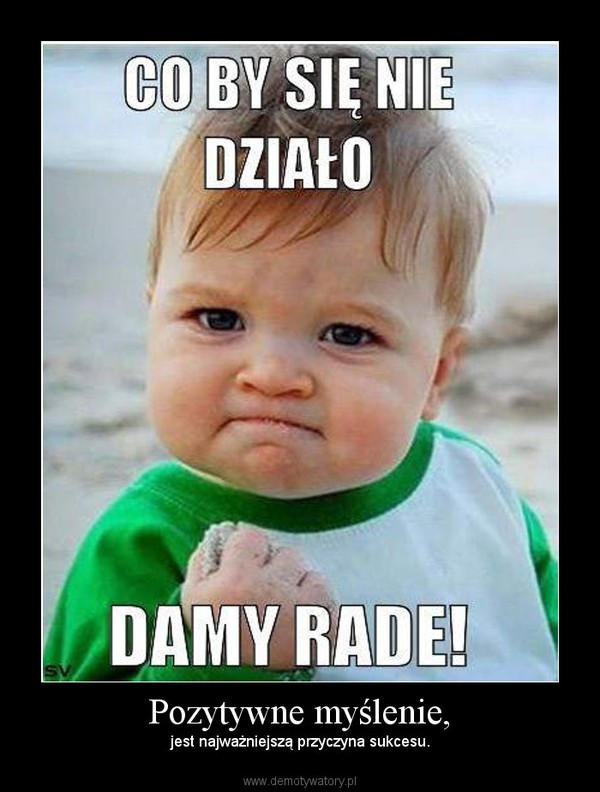                                      Pozdrawiam serdeczniec.Beata